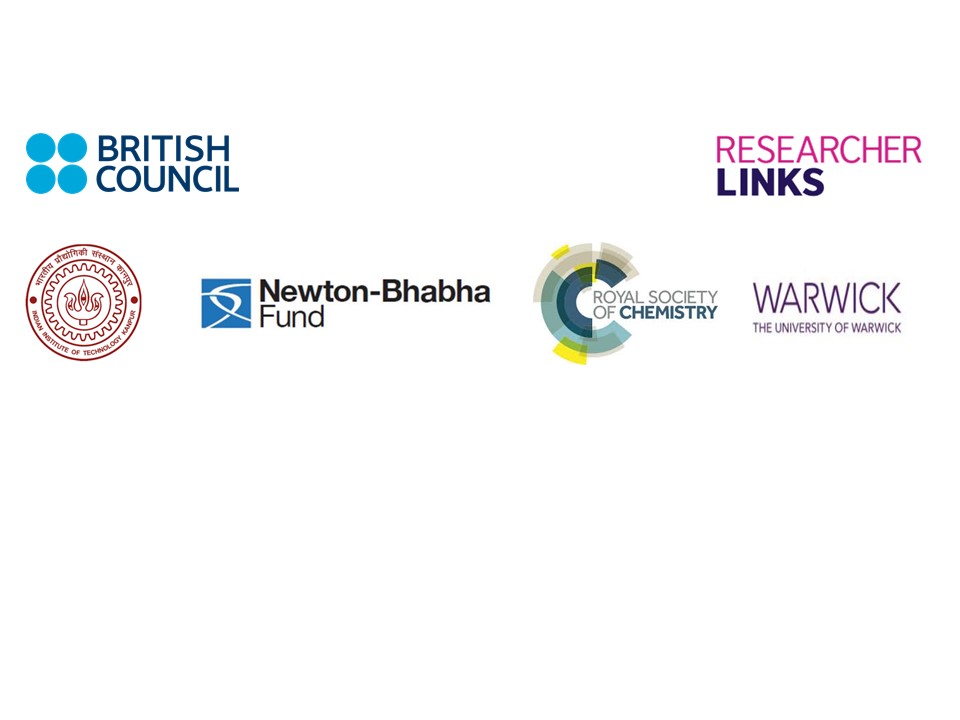 Workshop Application Form – Peptides, proteins, and metals in disease and therapyUK Coordinator: Prof. Peter J. Sadler, University of WarwickIndia Coordinator: Prof. Sandeep Verma, Indian Institute of Technology Kanpur6-8 November 2017, Indian Institute of Technology KanpurThe programme, ‘Newton Fund Researcher Link Workshops’ provides opportunities for early career researchers from the UK and internationally to interact, learn from each other and explore opportunities for building long-lasting research collaborations. As part of this programme, we are now recruiting early career researchers to participate in the above workshop. The workshop will provide a unique opportunity for sharing research expertise and networking. During the workshops early career researchers will have the opportunity to present their research in the form of a poster/short oral presentation and discuss this with established researchers from the UK and partner countries. There will be a focus on building up links for future collaborations and participants selected on the basis of their research potential and ability to build longer term links.The Newton Fund will cover the costs related to the participation to the workshop, including: travel (both international and local), accommodation and meals. Costs for the visa will be covered; however, participants will be responsible for making all the necessary arrangements. Although this cost will not be covered by the Newton Fund participants are encouraged to purchase an adequate travel and medical insurance. The British Council accepts no responsibility for any problems which may occur when the participants are in-country.Application and DeadlineThe full application below must be completed and submitted by 14 August 2017 to: P.J.Sadler@warwick.ac.ukEligibility Criteria:- Applications must be submitted using the Researcher Links application form - Applications must be submitted before the above deadline - Participants must be Early Career Researchers: Early Career Researchers are defined as holding a PhD (or having equivalent research experience) and having up to 10 years post-PhD research experience. They are equivalent to the ‘Recognised Researcher’ and sometimes ‘Experienced Researcher’ categories in the EU framework for researchers’ careers (http://ec.europa.eu/euraxess/pdf/research_policies/Towards_a_European_Framework_for_Research_Careers_final.pdf)- Participants must have a research or academic position (a permanent post, research contract, or fellowship etc) at a recognised research institution either in the UK or in India- Please note that participants are expected to attend all sessions of the workshop. Quality Assessment - Experience and relevance of the applicant’s research area to the workshop - Motivation and contribution to the aims of the workshop - Description of the long term impact expected through the participation in the workshop - Ability to disseminate workshop’s outcomes Selection Procedure: - Eligibility check - Quality assessment Notification of results: Applicants will be notified by email 2 months prior to the workshop.Equal Opportunities Equal opportunities and diversity are at the heart of the British Council’s cultural relations ambitions. While recognising that some research fields are dominated by one particular gender, co-ordinators are encouraged to work towards an equal gender balance, promote diversity. They must not exclude applicants on the basis of ethnicity, gender, religious belief, sexual orientation, or disability. Participants’ selection undertaken by workshop organisers must not contravene this policy. Extra support to enable participation of Early Career Researchers with special needs will be given.1. Applicant1. ApplicantName and titleGender (for statistical purposes. This will not affect choice of participants)Position and institutionPostal addressEmailPhone numberBrief CV (academic career, publications, markers of esteem, and any other relevant information) – no more than ½ page of A42. Abstract – please give a summary of your area of research (max. 300 words)3. Please describe your motivation for attending the workshop and how the workshop matches your professional development needs (max. 150 words)4. Please describe the expected impact of your participation on your personal and professional development, including your ability to work internationally (max. 150 words)5. Please indicate how you will disseminate the outcomes of the workshops and the new knowledge/skills you have acquired (max. 150 words)6. Workshops will take place in English as standard. Please indicate your ability to work and communicate in English (Note, translators may be provided if necessary)6. Workshops will take place in English as standard. Please indicate your ability to work and communicate in English (Note, translators may be provided if necessary)6. Workshops will take place in English as standard. Please indicate your ability to work and communicate in English (Note, translators may be provided if necessary)6. Workshops will take place in English as standard. Please indicate your ability to work and communicate in English (Note, translators may be provided if necessary)Native speakerGoodExcellentNeed support7. Please use this space to give any additional information that you feel is relevant for the application (max. 150 words)